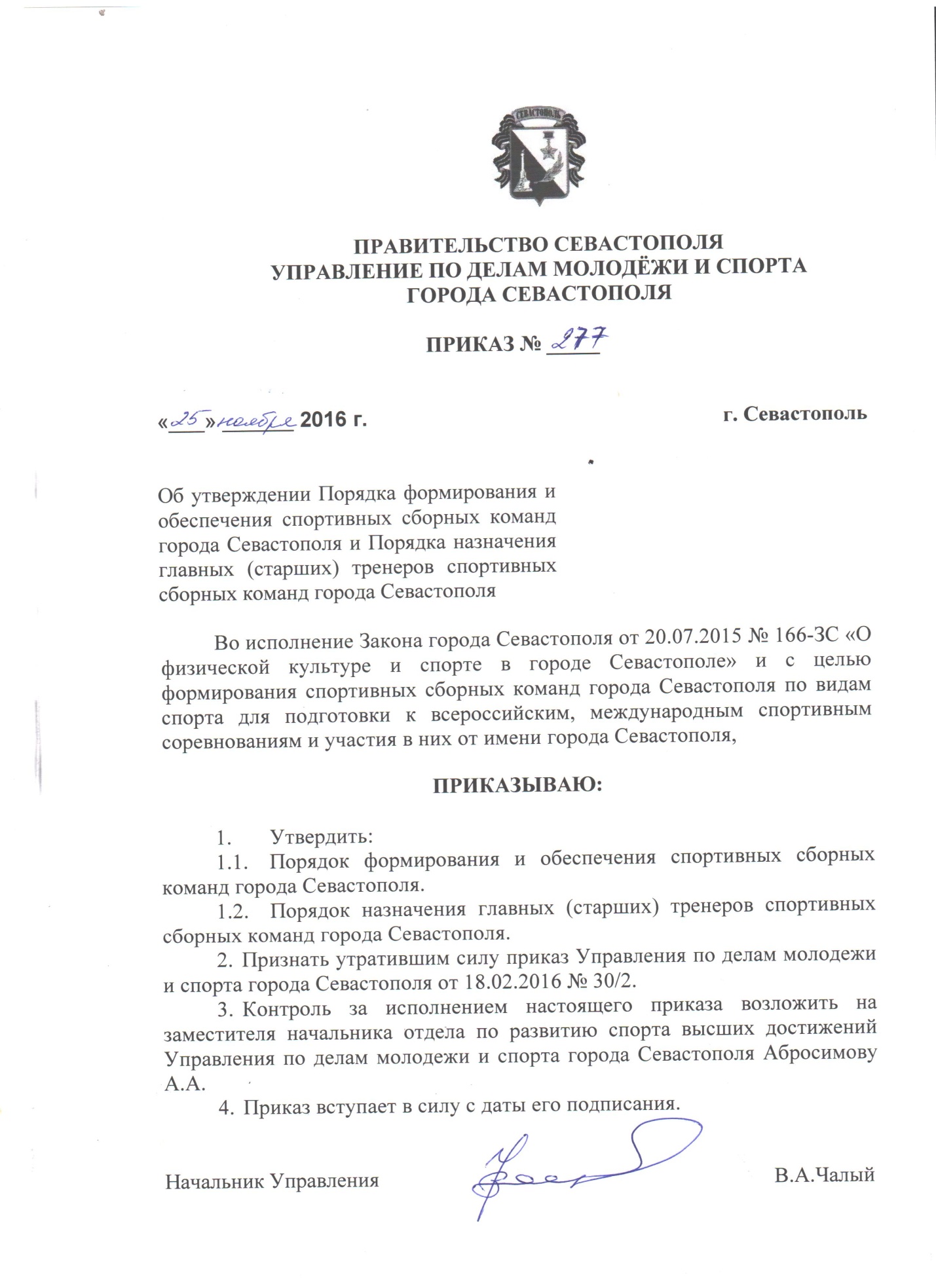 «УТВЕРЖДЕНО»приказом Управления по дела молодежи и спорта города Севастополяот  «25»ноября 2016 № 277П О Р Я Д О КФОРМИРОВАНИЯ и обеспечениЯ СПОРТИВНЫХ СБОРНЫХ КОМАНД ГОРОДА СЕВАСТОПОЛЯОбщие положенияНастоящий Порядок формирования и обеспечения спортивных сборных команд города Севастополя (далее – Порядок) регулирует вопросы наделения статусом «Спортивная сборная команда города Севастополя» коллективов спортсменов, относящихся к различным возрастным группам, тренеров, специалистов в области физической культуры и спорта для подготовки к международным, всероссийским и межрегиональным спортивным соревнованиям и участия в них, по видам спорта, включенным во Всероссийский реестр видов спорта; регламентирует  обеспечение спортивных сборных команд города Севастополя, в том числе финансовое, материально-техническое, за счет средств бюджета города Севастополя.Настоящий Порядок разработан в соответствии с Федеральным законом от 04.12.2007 № 329-ФЗ «О физической культуре и спорте в Российской Федерации», законом города Севастополя от 20.07.2015 № 166-ЗС «О физической культуре и спорте в городе Севастополе».Основные понятия, используемые в настоящем Порядке:1.3.1.	Спортивные сборные команды города Севастополя – формируемые Государственным казенным учреждением города Севастополя «Центр спортивной подготовки спортивных сборных команд",  Государственным казенным учреждением города Севастополя «Центр адаптивного спорта «Инваспорт»»,  относящиеся  к различным возрастным группам спортсменов, тренеров, специалистов в области физической культуры и спорта для подготовки к международным, всероссийским и межрегиональным спортивным соревнованиям и участия в них от имени города Севастополя, по видам спорта, включенным во Всероссийский реестр видов спорта;1.3.2.	Специалисты в области физической культуры и спорта -  специалисты, принимающие непосредственное участие в процессе подготовки и выступления на спортивных соревнованиях спортивных сборных команд города Севастополя. Перечень специалистов в области физической культуры и спорта, входящих в составы спортивных сборных команд города Севастополя по соответствующим видам спорта, утверждается Управлением по делам молодежи и спорта города Севастополя по согласованию с Государственным казенным учреждением города Севастополя «Центр спортивной подготовки спортивных сборных команд" , Государственного казенного учреждения города Севастополя «Центр адаптивного спорта «Инваспорт»».Наделение статусом «Спортивная сборная команда города Севастополя»Основные цели спортивных сборных команд города Севастополя:завоевание передовых позиций на российской спортивной арене;развитие спорта высших достижений и олимпийского движения в городе Севастополя;укрепление межрегиональных и международных связей в сфере физической культуры и спорта. Основные задачи спортивных сборных команд города Севастополя:подготовка и успешное выступление на соревнованиях;совершенствование мастерства ведущих спортсменов г. Севастополя;патриотическое воспитание спортсменов г. Севастополя;формирование коллектива, сохраняющего лучшие традиции вида спорта, учитывающие опыт и достижения старшего поколения;вовлечение детей и молодежи в систематические занятия спортом.Спортивные сборные команды города Севастополя формируются из кандидатов в спортивные сборные команды города Севастополя по летним (зимним) видам спорта, утвержденных приказом Управления по делам молодежи и спорта города Севастополя  (далее - Управление), по возрастным группам. Возрастные границы определяются по видам спорта в соответствии с Единой всероссийской спортивной классификацией, утвержденной в порядке, установленном законодательством Российской Федерации. Спортивные сборные команды города Севастополя состоят из основного и резервного составов спортсменов, тренеров, специалистов в области физической культуры и спорта.Списки подписываются руководителем региональной спортивной федерацией (отделением) по виду спорта, главным (старшим) тренером спортивной сборной команды города по соответствующему виду спорта и представляются в Государственное казенное учреждение города Севастополя «Центр спортивной подготовки спортивных сборных команд», Государственное казенное учреждение города Севастополя «Центр адаптивного спорта «Инваспорт»»  (далее – Центр), для согласования и последующего утверждения Управлением.В списках кандидатов в сборные команды города Севастополя по видам спорта фамилии спортсменов, тренеров, специалистов располагаются в алфавитном порядке. Все данные вносятся единым шрифтом (размер 8-10), шрифт темы «Times New Roman», предоставляются в Центр на бумажном и электронном носителе в четырех экземплярах с копиями документов, подтверждающих представленную информацию:- паспорт гражданина Российской Федерации (свидетельств о рождении с документом, подтверждающим регистрацию в городе Севастополе);- протоколы  соревнований, заверенные печатью федерации по виду спорта, печатью организации (проводящей соревнования);- документы, подтверждающие присвоение спортивных разрядов, званий;- списки кандидатов в спортивную сборную команду Российской Федерации по виду спорта, утвержденные Минспортом России (при наличии в них спортсменов, тренеров, специалистов сборной команды города Севастополя по виду спорта);- документы, подтверждающие образование специалистов сборной команды (тренера, врача и т.д.);- согласие на обработку персональных данных».Списки кандидатов в спортивные сборные команды города Севастополя по видам спорта (далее - Списки) ежегодно утверждаются приказом Управления по форме согласно приложению № 1 к настоящему Порядку на основании предложений Центра, подготовленным в соответствии с критериями отбора в спортивные сборные команды города Севастополя  (далее – Критерии отбора), согласно утвержденного Приложения № 2. Формирование Списков осуществляется из числа спортсменов, являющихся гражданами Российской Федерации и проживающих на территории города Севастополя. В случае наличия у спортсменов, проживающих на территории города Севастополя регистрации в других субъектах Российской Федерации, выступающих в различных спортивных мероприятиях и соревнованиях за данные субъекты Российской Федерации, они включаются в Списки при наличии договора о совместной деятельности между Управлением и органом исполнительной власти в сфере физической культуры и спорта соответствующего субъекта Российской Федерации.Списки представляются Центром в Управление на бумажном и электронном носителях: по зимним видам спорта (на сезон текущего и последующего годов) - до 10 июня текущего года, по летним видам спорта (на сезон последующего года) - до 10 декабря текущего года.Списки утверждаются приказом Управления:по зимним видам спорта до 01 июля текущего года на период с 01 июля текущего года по 30 июня последующего года;по летним видам спорта до 01 января последующего года на период с 01 января по 31 декабря текущего года.Внесение изменений в утвержденные Списки в течение календарного года осуществляется приказом Управлением по согласованным предложениям Центра и Главных (старших) тренеров.Состав спортивной сборной команды города Севастополя по виду спорта на каждое спортивное, тренировочное, физкультурное и иное мероприятие формируется региональной спортивной федерацией по виду спорта из состава лиц, включенных в списки кандидатов в спортивную сборную команду города Севастополя по виду спорта и направляется в Центр на согласование целесообразности финансирования за счет средств бюджета города Севастополя участия сборной команды города Севастополя по виду спорта в полном составе, или отдельных спортсменов, тренеров, специалистов и т.д. в мероприятии  на основании ранее достигнутых и планируемых результатов; на согласование видов и объемов расходов за счет средств бюджета города Севастополя в пределах доведённых лимитов бюджетных ассигнований, в соответствии с «Планом подготовки и участия спортсменов спортивной сборной команды города Севастополя по виду спорта в спортивных и тренировочных, физкультурных и иных мероприятиях» с последующим изданием приказа Центром. Состав спортивной сборной команды города Севастополя по виду спорта на каждое мероприятие (заявка) утверждается Управлением с наделением статуса «Спортивная сборная команда города Севастополя»Предложения о наделении статусом «Спортивная сборная команда города Севастополя» спортсменов (групп спортсменов), тренеров, специалистов, представителей и т.д в Управление подают главные (старшие) тренеры спортивных сборных команд города Севастополя (в случае обоснованного отсутствия таковых - тренеры, входящие в число кандидатов в Сборные команды).Сборные команды формируются для участия в официальных спортивных соревнованиях с учетом условий допуска участников, определенных Положениями (регламентами) о проведении спортивных соревнований.Руководство и организация работы спортивных сборных команд города СевастополяГлавный (старший) тренер, осуществляющий на правах единоначалия руководство спортивной сборной командой города Севастополя, утверждается приказом Управления в соответствии с положением о порядке назначения главных (старших) тренеров спортивных сборных команд города Севастополя, утвержденным приказом Управления.Главный тренер несет персональную ответственность за составление и реализацию планов подготовки и участия в спортивных мероприятиях, в том числе за организацию тренировочных мероприятий, планирование и организацию материально-технического обеспечения спортивной сборной команды города Севастополя, за результаты выступлений спортсменов - членов спортивной сборной команды города Севастополя на соревнованиях, а также предоставление необходимой отчетной документации и  информации.Личный тренер спортсмена спортивной сборной команды города Севастополя может быть привлечен в спортивную сборную команду города Севастополя на период централизованной подготовки и участия в соревнованиях.Врач ведет наблюдение за состоянием здоровья спортсмена спортивной сборной команды города Севастополя, дает рекомендации тренерскому составу о функциональном состоянии спортсмена и рекомендуемых тренировочных нагрузках, осуществляет медико-биологические, восстановительные мероприятия, а также контроль за сбалансированным питанием спортсмена, санитарно-гигиеническими условиями в местах проведения тренировочных мероприятий и соревнований.Специалист, привлекаемый для научно-методического обеспечения спортивной сборной команды города Севастополя, работает под руководством Главного тренера, оказывает методическую помощь в подготовке спортсменов, осуществляя текущий и комплексный контроль за функциональным и техническим уровнем их подготовленности, совместно с тренерским контингентом разрабатывает индивидуальные планы подготовки спортсменов.Тренеры, медицинские работники и иные привлекаемые специалисты спортивной сборной команды города Севастополя имеют право на:обеспечение проживанием, питанием, спортивной экипировкой для выполнения работ на тренировочных мероприятиях и при выездах на соревнования;представление в установленном порядке к наградам за высокие спортивные достижения спортсменов, присвоение званий, награждение знаками отличия, дипломами и грамотами.Тренеры, медицинские работники и иные привлеченные специалисты Сборных команд обязаны:постоянно повышать свою профессиональную квалификацию;обеспечивать современный организационный и методический уровень тренировочного процесса, оперативное и перспективное планирование на основе анализа прошедших этапов подготовки и участия в соревнованиях спортивных сборных команд и отдельных спортсменов;стремиться к завоеванию спортивными сборными командами медалей на соревнованиях;стремиться к созданию в спортивной сборной команде атмосферы товарищества, делового соперничества, уважительного отношения к судьям, зрителям;накапливать и передавать новым поколениям тренеров и спортсменов спортивных сборных команд опыт в части методики подготовки спортсменов и достижений в области научно-методического и медико-биологического обеспечения;стремиться к поступательному совершенствованию мастерства спортсменов, избегая форсирования спортивной формы спортсменов.Права и обязанности спортсменов - членов спортивных сборных команд города СевастополяСпортсмены спортивных сборных команд города Севастополя имеют право:участвовать в тренировочных мероприятиях и соревнованиях;пользоваться городскими физкультурно-оздоровительными и спортивными сооружениями, оборудованием и инвентарем;на обеспечение восстановительными и медицинскими препаратами, спортивной экипировкой;быть представленными в установленном порядке к присвоению спортивных званий, а также к награждению дипломами, грамотами и другими наградами за высокие спортивные достижения;получать за высокие спортивные достижения денежные выплаты и иные вознаграждения.Спортсмены спортивных сборных команд города Севастополя обязаны:достойно представлять город Севастополь на соревнованиях всех уровней;участвовать в соревнованиях, повышать свое спортивное мастерство, проявлять высокую гражданственность, морально-волевые и этические качества, изучать основы гигиены, овладевать знаниями о физической культуре и спорте, олимпийском и международном спортивном движении;выполнять индивидуальные планы подготовки, тренировочные и соревновательные задания;стремиться к созданию в спортивной сборной команде духа товарищества, делового соперничества, уважительного отношения к руководству и обслуживающему персоналу спортивной сборной команды, судьям, зрителям;в ходе тренировочного процесса и соревнований выполнять указания руководства спортивной сборной команды, требования и рекомендации тренерского состава, врачей;бороться за чистоту спортивной борьбы, не нарушать спортивный режим, не применять стимулирующие средства (наркотики, допинговые средства), запрещенные медицинской комиссией Международного олимпийского комитета и международными федерациями по видам спорта;соблюдать режим, дисциплину и общественный порядок, бережно относиться к спортивной экипировке, инвентарю, оборудованию и спортсооружениям.Спортсмен может быть исключен из состава кандидатов в спортивную сборную команду города Севастополя за снижение спортивных результатов, систематическое невыполнение планов подготовки и установленных нормативов, применение запрещенных препаратов, нарушение дисциплины, в связи с прекращением спортивной деятельности, переходом в другой регион без заключения между территориями договора о сотрудничестве и совместной деятельности. Исключение из состава кандидатов в спортивную сборную команду города Севастополя осуществляется приказом Управления на основании  ходатайства главного (старшего) тренера по виду спорта.Обеспечение спортивных сборных команд города СевастополяОбеспечение спортивных сборных команд города Севастополя включает расходы по участию в физкультурных мероприятиях и спортивных мероприятиях, по приобретению спортивной экипировки, спортивного инвентаря, а также расходы, связанные с научно-методическим, медико-биологическим, медицинским, антидопинговым обеспечением и др.Обеспечение осуществляется на основании принципа консолидации средств муниципальных, бюджета города Севастополя и федерального   бюджета, средств спортивных обществ, спортивных клубов, региональных федераций (союзов, ассоциаций) по видам спорта, а также меценатов, спонсоров, благотворительных и общественных организаций, других источников, не запрещенных  действующим законодательством Российской Федерации.Управление обеспечивает долевое участие в обеспечении спортивных сборных команд города Севастополя за счет средств бюджета города Севастополя, предусмотренных на указанные цели Законом города Севастополя «О бюджете города Севастополя на очередной год» и на плановый период. К расходам на обеспечение спортивных сборных команд города Севастополя относятся:проезд к месту проведения физкультурных мероприятий и спортивных мероприятий и обратно;провоз спортивного инвентаря, багажа, животных;обеспечение лиц, включенных в состав спортивных сборных команд города Севастополя, проживанием, питанием и спортивной экипировкой;аренда спортивных сооружений, спортивного инвентаря, автотранспорта, спецавтотранспорта;оформление выездных документов;прочие расходы, предусмотренные регламентами, положениями о проведении всероссийских, международных соревнований;обеспечение фармакологическими, восстановительными средствами и мероприятиями, витаминными препаратами, медикаментами общего лечебного назначения, прохождение медицинского и антидопингового обследования, медицинские услуги;приобретение спортивного инвентаря для тренировочного и соревновательного процессов; информационно-пропагандистское и рекламное обеспечение, включая приобретение и изготовление полиграфической продукции.Обеспечение спортивных сборных команд города Севастополя осуществляется в пределах бюджетных ассигнований, с учетом рейтинга видов спорта, определяемого в соответствии  с  Положением о рейтинге видов спорта в Севастополе, утвержденным приказом Управления.Обеспечение спортивных сборных команд города Севастополя осуществляется на основании докладных записок Главных (старших) тренеров (при их обоснованном отсутствии - на основании докладных записок тренеров, входящих в состав кандидатов в Сборные команды) по форме согласно приложениям № 3 - № 6 к настоящему Порядку (далее – Докладная записка).Докладные записки подаются в соответствии с утвержденными главными (старшими) тренерами спортивных сборных команд города Севастополя по видам спорта и согласованными с директором Центра по форме согласно приложению № 7 к настоящему Порядку « Планами подготовки и участия спортсменов спортивных сборных команд города Севастополя по видам спорта в спортивных мероприятиях» и  приложению № 8 к настоящему Порядку « Детализация расходов на спортивные мероприятия».Приложение №  1к положению о порядке формирования и обеспечение спортивных сборных команд города Севастополя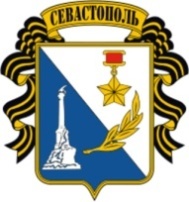 ПРАВИТЕЛЬСТВО СЕВАСТОПОЛЯУПРАВЛЕНИЕ ПО ДЕЛАМ МОЛОДЁЖИ И СПОРТА ГОРОДА СЕВАСТОПОЛЯПРИКАЗ №____ «____» __________ 201__ г. 					               г. СевастопольОб утверждении списков кандидатов в спортивные сборные команды города Севастополя на 20__ годВ соответствии с пунктом 2.5 Порядка формирования и обеспечения спортивных сборных команд города Севастополя, утвержденного приказом Управления по делам молодежи и спорта города Севастополя (далее – Управление) от «____»_________ 20__ № _____,ПРИКАЗЫВАЮ:Утвердить списки кандидатов в спортивных сборные команды города Севастополя по летним (зимним) видам спорта:- ______________________, согласно Приложению № ___- ______________________, согласно Приложению № ___на период «____» ____________ 20___  г. по «____» ____________ 20___ г. Контроль за исполнением настоящего приказа возложить на начальника отдела по развитию спорта высших достижений Управления ________________. Начальник Управления									Ф.И.О.	Приложение №  2к положению о порядке формирования и обеспечение спортивных сборных команд города СевастополяКРИТЕРИИотбора в спортивные сборные команды города СевастополяМаксимальный численный состав спортивных сборных команд города Севастополя не может составлять:по видам единоборств – более 2-х человек в одной весовой категории;другим видам спорта – более полуторного состава от численности состава допуска спортивной сборной команды субъекта России по виду спорта к межрегиональным, всероссийским и международным спортивным соревнованиям.Членом спортивной сборной команды города Севастополя (основной состав), могут стать  спортсмены, показавшие следующие спортивные результаты по соответствующему виду спорта:В индивидуальных видах программы спортивных соревнований по видам спорта:в чемпионате Севастополя: 1-3 места;в чемпионате Южного федерального округа (отбор к чемпионату России): 1-6 места;в чемпионате России: 1-25 места;В командных видах программы спортивных соревнований по видам спорта:в чемпионате Севастополя: 1-4 место команды, которые принимают участие в борьбе за медали 1,2,3-ей категории;в чемпионате Южного федерального округа (отбор к чемпионату России): 1-5 места;в чемпионате России: 1-8 места.Членом спортивной сборной команды города Севастополя (молодежная , юниорская и юношеская возрастные группы) по видам спорта; могут стать спортсмены, показавшие следующие спортивные результаты по соответствующему виду спорта:В индивидуальных видах программы спортивных соревнований по видам спорта:в первенстве Севастополя: 1-3 места;в первенстве Южного федерального округа (отбор к первенству России): 1-6 места;в первенстве России: 1-25 места;В командных видах программы спортивных соревнований по видам спорта:в первенстве Севастополя: 1-4 место команды, которые принимают участие в борьбе за медали 1,2,3-ей категории;в первенстве Южного федерального округа (отбор к первенству России): 1-5 места;в первенстве России: 1-8 места.В состав спортивных сборных команд города Севастополя включаются спортсмены – участники чемпионатов и первенств Мира, Европы, включенные в состав соответствующей спортивной сборной команды России.Приложение №  3к положению о порядке формирования и обеспечение спортивных сборных команд города СевастополяДиректору ГКУ города Севастополя «ЦСП СКС»________________________________                              (Ф.И.О.)                 от главного (старшего) тренера спортивной сборной команды города Севастополя по ___________________                                               (вид спорта)____________________________________________________                               (Ф.И.О.)        ДОКЛАДНАЯ ЗАПИСКАПрошу командировать в г. Ижевск (Удмуртская республика) членов сборной команды города Севастополя по _____________________ для участи в Первенстве России (ЕКП 27287*, КП 556) в период с 16 по 18 января 2016 года (включительно с датой отъезда и приезда) сборную команду города Севастополя по________ в составе:Ответственный Иванов Иван Иванович (паспортные данные: серия _____ № _________ выдан УФМС России по г. Севастополю от _________ г. код подразделения ___________) за жизнь, здоровье и безопасность спортсменов и финансовый отчет. (контактный телефон:_____________________).Приложение: Смета в __ экз. на __л.“_____”__________20___ г.                                  Подпись__________________Исп. Ф.И.О.Кон. Тел.Приложение №  4к положению о порядке формирования и обеспечение спортивных сборных команд города СевастополяДиректору ГКУ города Севастополя «ЦСП СКС»________________________________                              (Ф.И.О.)                 от главного (старшего) тренера спортивной сборной команды города Севастополя по ___________________                                               (вид спорта)____________________________________________________                               (Ф.И.О.)        ДОКЛАДНАЯ ЗАПИСКАПрошу разрешить проведение тренировочного мероприятия в г. Севастополе на базе________________________________ по адресу ________________________________________________________________________________________________ спортивной сборной команде города Севастополя по _________________________                                    								(вид спорта)для подготовки к _______________________________________________________                                                                                                     (спортивное мероприятие)в период с 16 по 18 января 2016 года (включительно с датой отъезда и приезда) сборную команду города Севастополя по дзюдо в составе:Ответственный Иванов Иван Иванович (паспортные данные: серия _____ № _________ выдан УФМС России по г. Севастополю от _________ г. код подразделения ___________) за жизнь, здоровье и безопасность спортсменов и финансовый отчет. (контактный телефон:_____________________).Приложение: Смета в __ экз. на __л.“_____”__________20___ г.                                  Подпись__________________Исп. Ф.И.О.Кон. Тел.Приложение №  5к положению о порядке формирования и обеспечение спортивных сборных команд города СевастополяДиректору ГКУ города Севастополя «ЦСП СКС»________________________________                              (Ф.И.О.)                 от главного (старшего) тренера спортивной сборной команды города Севастополя по ___________________                                               (вид спорта)____________________________________________________                               (Ф.И.О.)        З А Я В К АВ целях качественной подготовки и выступления на официальных спортивных соревнованиях прошу приобрести для членов (кандидатов) спортивной сборной команды города Севастополя по ______________________________:                                                    					 (вид спорта)“_____”__________20___ г.                                  Подпись__________________Исп. Ф.И.О.Кон. Тел.Приложение №  6к положению о порядке формирования и обеспечение спортивных сборных команд города СевастополяДиректору ГКУ города Севастополя «ЦСП СКС»________________________________                              (Ф.И.О.)                 от главного (старшего) тренера спортивной сборной команды города Севастополя по ___________________                                               (вид спорта)____________________________________________________                               (Ф.И.О.)        З А Я В К А В целях качественной организации тренировочного процесса, для проведения спортивных (восстановительных) мероприятий, согласно Приложению, прошу предоставить _________________________________________________________                                                                                                          (объект)для членов спортивной сборной команды города Севастополя по _______________________________ в составе:                      (вид спорта)“_____”__________20___ г.                                  Подпись__________________Исп. Ф.И.О.Кон. Тел.     Приложение  к заявке  от  «___» __________ 20____г. Приложение № 7к положению о порядке формирования и обеспечение спортивных сборных команд города СевастополяП Л А Н    П О Д Г О Т О В К И   И   У Ч А С Т И Яспортсменов спортивной сборной команды города Севастополя по _______________________________                                                                                                                         (вид спорта)в спортивных мероприятиях 20____ годаПриложение № 8к положению о порядке формирования и обеспечение спортивных сборных команд города СевастополяДЕТАЛИЗАЦИЯ РАСХОДОВ НА СПОРТИВНЫЕ МЕРОПРИЯТИЯспортсменов спортивной сборной команды города Севастополя по _______________________________                                                                                                                         (вид спорта)в спортивных мероприятиях 20____ года«УТВЕРЖДЕНО»приказом Управления по дела молодежи и спорта города Севастополяот  «25» ноября 2016 №  277П О Р Я Д О Кназначения главных (старших) тренеров спортивных сборных команд города СевастополяНастоящий Порядок определяет порядок назначения  на должность главных (старших) тренеров спортивных сборных команд города Севастополя по видам спорта (далее - главный тренер).Главный тренер  осуществляет руководство спортивной сборной командой города Севастополя по соответствующему виду спорта (далее - спортивных сборных команд) на правах единоначалия. Главный (старший) тренер несет ответственность за уровень подготовки и результаты выступления на спортивных соревнованиях, реализацию индивидуальных планов подготовки, организацию тренировочных мероприятий спортивной сборной команды и обеспечение участия в официальных спортивных мероприятиях, воспитательную работу и психологический климат в спортивной сборной команде.Главный тренер спортивной сборной команды города Севастополя назначается приказом Управления по делам молодежи и спорта города Севастополя (далее – Управление).  Приказ Управления о назначении главных (старших) тренеров спортивных сборных команд издается с учетом решения комиссии Управления, утвержденной Приказом Управления, на которую данный вопрос выносится по представлению директора государственного казенного учреждения города Севастополя «Центр спортивной подготовки сборных команд Севастополя» (далее – ГКУ города Севастополя «ЦСП СКС») и директора государственного казенного учреждения города Севастополя «Центр адаптивного спорта «Инваспорт»» (далее – ГКУ города Севастополя «ЦАС «Инваспорт»). Решение комиссии принимается с учетом мнения спортивной федерации города Севастополя по соответствующему виду спорта.Претенденты на должность главного (старшего) тренера спортивной сборной команды представляют в ГКУ города Севастополя «ЦСП СКС» и  ГКУ города Севастополя «ЦАС «Инваспорт» следующий комплект документов:-	анкета (Приложение 1);-	мониторинг состояния системы подготовки спортивного резерва в городе Севастополе по соответствующему виду спорта (Приложение 2);-	программу развития вида спорта на текущий и очередные календарные годы, разработанную в соответствии с Порядком, утвержденным Управлением.На заседании комиссии оценивается качество проработки программы развития, предложенной претендентом, ее актуальность, конкретность, компетентная оценка человеческого потенциала, достижимость поставленных целей и задач, предложения по привлечению внебюджетных источников финансирования.Комиссия Управления принимает решение относительно кандидата на должность главного (старшего) тренера спортивной сборной команды города Севастополя для утверждения приказом начальника Управления по результатам открытого голосования, простым большинством голосов членов комиссии, присутствующих на заседании. При равенстве голосов решающий голос имеет председатель комиссии.Главные (старшие) тренеры спортивных сборных команд по олимпийским видам спорта, видам спорта инвалидов, входящим в программу Паралимпийских и Сурдлимпийских игр, а также видам спорта, входящим в программы Спартакиады учащихся России, Спартакиады молодежи России , видам спорта с высокими спортивными достижениями могут быть приняты в штат ГКУ города Севастополя «ЦСП СКС» и ГКУ города Севастополя «ЦАС «Инваспорт». С главным (старшим) тренером спортивной сборной команды города Севастополя, принятым в штат ГКУ города Севастополя «ЦСП СКС» и ГКУ города Севастополя «ЦАС «Инваспорт»,  заключается срочный трудовой договор. Прекращение полномочий главного (старшего) тренера происходит в результате издания соответствующего приказа начальника Управления, основанием для которого могут стать: личное заявление главного (старшего) тренера, докладная записка директора ГКУ города Севастополя «ЦСП СКС» и ГКУ города Севастополя «ЦАС «Инваспорт».Прекращение полномочий главного тренера является основанием для расторжения с ним трудового договора с ГКУ города Севастополя «ЦСП СКС» и ГКУ города Севастополя «ЦАС «Инваспорт».Приложение № 1к Положению о порядке назначения главных (старших) тренеров спортивных сборных команд города СевастополяНа должность главного (старшего) тренера по виду спортаВыполняемая работа с начала трудовой деятельности       При заполнении данного пункта необходимо именовать учреждения, организации и предприятия так, как они назывались в свое время,8. Государственные награды, иные награды и знаки отличия: _____________________________________________________________________________________________________________________________________________________________________________________________________________________9. Домашний адрес (адрес регистрации, фактического проживания), номер телефона, адрес электронной почты: _____________________________________________________________________________________________________________________________________________________________________________________________________________________10. Дополнительные сведения, которые Вы желаете сообщить о себе:____________________________________________________________________________________________________________________________________________________________________________________________________________________________________________________________________________________________________________________________________________________________________________________________________________«На обработку персональных данных в соответствии с действующим законодательством согласен (согласна)».«____»___________________20___ г.		Подпись _________________________Приложение № 2к Положению о порядке назначения главных (старших) тренеров спортивных сборных команд города СевастополяМониторингсостояния системы подготовки спортивного резервав городе Севастополе по ___________________________________(вид спорта)Данные по основным позициям (показателям) подготовки спортивного резерва за 20__ – 20__ г.г.Количество спортсменов и тренеров в городе Севастополе, физкультурно-спортивных организациях и спортивных сборных командах областиНаличие системы отбора (нормативы, тесты и т.д.)  в группы начальной подготовки в учреждениях3. Количество спортсменов, способных и мотивированных к профессиональным занятиям спортом (в % от количества занимающихся).4. Количество спортсменов групп СС и ВСМ – призеров ЮФО и РФ (в % от количественного состава групп). 5. Количество спортсменов, участвующих в официальных городских и областных соревнованиях по различным возрастным группам, в % от количества занимающихся.6.  Тренеры, имеющие результаты на уровне РФ за последние четыре года - количество человек, ФИО.7. Количество тренеров, готовящихся к занятиям (конспекты, планы, программы и т.д.),  в % от общего числа тренеров. 8. Соответствие квалификации тренерского состава поставленным задачам по повышению результатов в ходе спортивной подготовки - в % от общего числа тренеров.9. Наличие постоянной системы тренировок в рамках спортивной сборной команды г.Севастополя, качество тренерской работы в рамках спортивной сборной команды г.Севастополя (удовлетворительно, хорошо, отлично).10. Количество семинаров, количество выездов тренеров на ТМ сборных РФ  и других мероприятий по повышению квалификации.11. Наличие тренерских бригад, в т.ч. межведомственных.12. Наличие медицинского и научного сопровождения спортивной подготовки:- в рамках деятельности СДЮСШОР, ДЮСШ___________- в рамках ЦСП СКС____________13. Количество человеко-выездов на соревнования:- в рамках финансирования СДЮСШОР, ДЮСШ__________________________- в рамках финансирования ЦСП СКС_____________________________________- в рамках федерального финансирования ________________________________- с привлечением внебюджетных источников финансирования (с указанием источников)________________________________________________________________14. Обеспеченность физкультурно-спортивных организаций базами для подготовки спортивного резерва15. Обеспеченность расходными материалами, оборудованием, инвентарем, специальной спортивной экипировкой (в % от необходимого).- в рамках финансирования СДЮСШОР, ДЮСШ__________________________- в рамках финансирования ЦСП СКС_____________________________________- в рамках федерального финансирования ________________________________- с привлечением внебюджетных источников финансирования (с указанием источников)________________________________________________________________16. Результаты участия в Спартакиаде учащихся России, Спартакиаде молодежи России за последние четыре года17. Количество призеров официальных российских и международных соревнований среди юношей, юниоров (молодежи), взрослых в текущем олимпийском цикле18. Представительство в списках кандидатов в спортивные сборные команды Российской Федерации в текущем олимпийском циклеII. Анализ состояния подготовки спортивного резерва за 20__ – 20__ г.г.План первоочередных мероприятий по повышению результативности спортивной подготовки_________________   __________________________/Ф.И.О./Приложение № Приложение № Приложение № к приказу Управления по делам молодежик приказу Управления по делам молодежик приказу Управления по делам молодежии спорта города Севастополяи спорта города Севастополяи спорта города Севастополя“____”______________________ 20__   г. № ___“____”______________________ 20__   г. № ___“____”______________________ 20__   г. № ___"УТВЕРЖДАЮ""УТВЕРЖДАЮ""УТВЕРЖДАЮ"Начальник УправленияНачальник Управленияпо делам молодежи и спорта города Севастополяпо делам молодежи и спорта города Севастополяпо делам молодежи и спорта города Севастополя_________________________________________________________________________________________________________“____”______________________ 20__   г.“____”______________________ 20__   г.“____”______________________ 20__   г.С П И С О КС П И С О КС П И С О КС П И С О Ккандидатов в спортивные сборные команды города Севастополя кандидатов в спортивные сборные команды города Севастополя кандидатов в спортивные сборные команды города Севастополя кандидатов в спортивные сборные команды города Севастополя по _______________________________  на ______годпо _______________________________  на ______годпо _______________________________  на ______годпо _______________________________  на ______год(наименование вида спорта)(наименование вида спорта)(наименование вида спорта)(наименование вида спорта)тренеры и специалисты, работающие с командой:тренеры и специалисты, работающие с командой:тренеры и специалисты, работающие с командой:№ п/пСпортивная дисциплина                                         или                                                    Группа дисциплинФамилия, Имя, ОтчествоПол, дата рождения Спортивное или почетное спортивное званиеДолжность в командеПаспортные данные (номер, кем и когда выдан, код подразделения), место регистрацииУчастие в сборной  РФОсновное место работы (организация)Общий стаж работы в сфере ФК и С (кол-во лет)Стаж работы в спортивных сборных командах города Севастополя        (кол-во лет)1234567891011ОСНОВНОЙ СОСТАВОСНОВНОЙ СОСТАВмужчины, женщины:мужчины, женщины:№ п/пВид программыФамилия, Имя, ОтчествоПол, дата рождения Спортивное или почетное спортивное званиеФизкультурно-спортивное общество, учреждение или команда                                 (для командных игровых видов спорта)Паспортные данные (номер, кем и когда выдан, код подразделения), место регистрацииУчастие в сборной  РФЛичный тренерВысший р-т сезона на региноальных и межрегиональных соревнованияхВысший р-т сезона на всероссийских и международных соревнваниях1234567891011юниоры, юниорки (возраст в соответствии с Единой всероссийской спортивной классификацией):юниоры, юниорки (возраст в соответствии с Единой всероссийской спортивной классификацией):юниоры, юниорки (возраст в соответствии с Единой всероссийской спортивной классификацией):юниоры, юниорки (возраст в соответствии с Единой всероссийской спортивной классификацией):юниоры, юниорки (возраст в соответствии с Единой всероссийской спортивной классификацией):юниоры, юниорки (возраст в соответствии с Единой всероссийской спортивной классификацией):юниоры, юниорки (возраст в соответствии с Единой всероссийской спортивной классификацией):юниоры, юниорки (возраст в соответствии с Единой всероссийской спортивной классификацией):юниоры, юниорки (возраст в соответствии с Единой всероссийской спортивной классификацией):юниоры, юниорки (возраст в соответствии с Единой всероссийской спортивной классификацией):№ п/пВид программыФамилия, Имя, ОтчествоПол, дата рождения Спортивное или почетное спортивное званиеФизкультурно-спортивное общество, учреждение или команда                                                (для командных игровых видов спорта)Паспортные данные (номер, кем и когда выдан, код подразделения), место регистрацииУчастие в сборной  РФЛичный тренерВысший р-т сезона на региноальных и межрегиональных соревнованияхВысший р-т сезона на всероссийских и международных соревнваниях12345678910112юноши, девушки (возраст в соответствии с Единой всероссийской спортивной классификацией):юноши, девушки (возраст в соответствии с Единой всероссийской спортивной классификацией):юноши, девушки (возраст в соответствии с Единой всероссийской спортивной классификацией):юноши, девушки (возраст в соответствии с Единой всероссийской спортивной классификацией):юноши, девушки (возраст в соответствии с Единой всероссийской спортивной классификацией):юноши, девушки (возраст в соответствии с Единой всероссийской спортивной классификацией):юноши, девушки (возраст в соответствии с Единой всероссийской спортивной классификацией):юноши, девушки (возраст в соответствии с Единой всероссийской спортивной классификацией):юноши, девушки (возраст в соответствии с Единой всероссийской спортивной классификацией):юноши, девушки (возраст в соответствии с Единой всероссийской спортивной классификацией):№ п/пВид программыФамилия, Имя, ОтчествоПол,дата рождения Спортивное или почетное спортивное званиеФизкультурно-спортивное общество, учреждение или команда                                 (для командных игровых видов спорта)Паспортные данные (номер, кем и когда выдан, код подразделения), место регистрацииУчастие в сборной  РФЛичный тренерВысший р-т сезона на региноальных и межрегиональных соревнованияхВысший р-т сезона на всероссийских и международных соревнваниях1234567891011РЕЗЕРВНЫЙ СОСТАВРЕЗЕРВНЫЙ СОСТАВмужчины, женщины:мужчины, женщины:№ п/пВид программыФамилия, Имя, ОтчествоПол, дата рождения Спортивное или почетное спортивное званиеФизкультурно-спортивное общество, учреждение или команда                                (для командных игровых видов спорта)Паспортные данные (номер, кем и когда выдан, код подразделения), место регистрацииУчастие в сборной  РФЛичный тренерВысший р-т сезона на региноальных и межрегиональных соревнованияхВысший р-т сезона на всероссийских и международных соревнваниях1234567891011Руководитель федерации города Севастополя   Руководитель федерации города Севастополя   Руководитель федерации города Севастополя   Главный (старший) тренер«СОГЛАСОВАНО»«СОГЛАСОВАНО»«СОГЛАСОВАНО»«СОГЛАСОВАНО»«СОГЛАСОВАНО»«СОГЛАСОВАНО»«СОГЛАСОВАНО»«СОГЛАСОВАНО»Директор ГКУ города СевастополяДиректор ГКУ города СевастополяДиректор ГКУ города СевастополяДиректор ГКУ города Севастополя                    Начальник отдела по развитию                      Начальник отдела по развитию                      Начальник отдела по развитию                      Начальник отдела по развитию  "ЦСП СКС""ЦСП СКС""ЦСП СКС""ЦСП СКС"развития спорта высших достижений развития спорта высших достижений развития спорта высших достижений развития спорта высших достижений _____________________________________________________________________________________________________________________________________________________________ _________________________________ _________________________________ _________________________________ “____”______________________ 20__   г.“____”______________________ 20__   г.“____”______________________ 20__   г.“____”______________________ 20__   г.“____”______________________ 20__   г.“____”______________________ 20__   г.“____”______________________ 20__   г.“____”______________________ 20__   г.№ п/пФамилия, имя, отчествоГод рожденияРазрядСроки пребыванияПланируемый результат1.спортсменместо2.спортсменместо3Тренер-представительТренер-представитель№ п/пФамилия, имя, отчествоГод рожденияРазрядСроки пребыванияПланируемый результат1.спортсмен место2.спортсмен место3Тренер-представительТренер (представитель)№ п/пНаименование товараКол-во штукПроизводитель, товарный знак (аналог)Персональное назначениеПримечание№ п/пФамилия, имя, отчествоГод рожденияРазрядСроки пребыванияПланируемый результат1.спортсмен место2.спортсмен место3Тренер (представитель)Тренер (представитель)№Наименование спортивного (восстановительного) мероприятияСроки проведенияКоличественный составЦелевое назначениеНаименование объекта Дни/часы арендыОбщее количество дней/часов123«СОГЛАСОВАНО»Директор ГКУ города Севастополя «ЦСП СКС»__________________________________(подпись)                                       (ФИО)«____» __________________ 20____ г.«СОГЛАСОВАНО»Директор ГКУ города Севастополя «ЦСП СКС»__________________________________(подпись)                                       (ФИО)«____» __________________ 20____ г.«УТВЕРЖДЕНО»Главный тренер спортивной сборной команды города Севастополя по «вид спорта»________________________________________(подпись)                                                   (ФИО)«____» __________________ 20____ г.«УТВЕРЖДЕНО»Главный тренер спортивной сборной команды города Севастополя по «вид спорта»________________________________________(подпись)                                                   (ФИО)«____» __________________ 20____ г.№Наименование
спортивного мероприятияСроки и место проведенияСостав 
участниковЗначение мероприятия в общей системе подготовкиПланируемый результатИсточник финансированияПримечание123«СОГЛАСОВАНО»Директор ГКУ города Севастополя «ЦСП СКС»__________________________________(подпись)                                       (ФИО)«____» __________________ 20____ г.«СОГЛАСОВАНО»Директор ГКУ города Севастополя «ЦСП СКС»__________________________________(подпись)                                       (ФИО)«____» __________________ 20____ г.«УТВЕРЖДЕНО»Главный тренер спортивной сборной команды города Севастополя по «вид спорта»________________________________________(подпись)                                                   (ФИО)«____» __________________ 20____ г.«УТВЕРЖДЕНО»Главный тренер спортивной сборной команды города Севастополя по «вид спорта»________________________________________(подпись)                                                   (ФИО)«____» __________________ 20____ г.АНКЕТААНКЕТААНКЕТАМестодляфотографииМестодляфотографии1. Фамилия Фамилия МестодляфотографииМестодляфотографииИмя Имя МестодляфотографииМестодляфотографииОтчество Отчество Местодляфотографии2.Число, месяц, год и место рождения (село, деревня, город, район, область, край, республика, страна) 3.Гражданство 4.Образование (когда и какое учебное заведение окончили)Направление подготовки или специальность по дипломуКвалификация по диплому5.Послевузовское профессиональное образование (наименование образовательного или научного учреждения, год окончания)Ученая степень, ученое звание 6.Какими иностранными языками и языками народов Российской Федерации владеете и в какой степени (читаете и переводите со словарем, читаете и можете объясняться, владеете свободно)Месяц и годМесяц и годДолжность с указание организациипоступленияуходаДолжность с указание организации№ п/пГородское (Муниципальное) образованиеНаиме-нование учреж-денияКоличество спортсменов / количество тренеров, работающих в группахКоличество спортсменов / количество тренеров, работающих в группахКоличество спортсменов / количество тренеров, работающих в группахКоличество спортсменов / количество тренеров, работающих в группахКоличество спортсменов / количество тренеров, работающих в группахКоличество спортсменов / количество тренеров, работающих в группахКоличество спортсменов / количество тренеров, работающих в группахКоличество спортсменов / количество тренеров, работающих в группахВсегоВсего№ п/пГородское (Муниципальное) образованиеНаиме-нование учреж-денияКоличество спортсменов / количество тренеров, работающих в группахКоличество спортсменов / количество тренеров, работающих в группахКоличество спортсменов / количество тренеров, работающих в группахКоличество спортсменов / количество тренеров, работающих в группахКоличество спортсменов / количество тренеров, работающих в группахКоличество спортсменов / количество тренеров, работающих в группахКоличество спортсменов / количество тренеров, работающих в группахКоличество спортсменов / количество тренеров, работающих в группахспорт-сменовтренеров в школеосн/совм№ п/пГородское (Муниципальное) образованиеНаиме-нование учреж-денияНачальная подготовкаНачальная подготовкаУчебно-тренировоч-ные группыУчебно-тренировоч-ные группыСпортивное совершенствоСпортивное совершенствоВысшее мастерствоВысшее мастерствоспорт-сменовтренеров в школеосн/совм№ п/пГородское (Муниципальное) образованиеНаиме-нование учреж-дениясптрсптрсптрсптрспорт-сменовтренеров в школеосн/совм1.г. СевастопольСпортсмены спортивных сборных команд города Севастополя, не состоящие в физкультурно-спортивных организацияхИТОГО:№ п/пНаименование учрежденияНаличие системы отбора№                                                п/пГородское (Муниципальное) образованиеНаименование учрежденияФорма собственностиОценка уровня соответствия(3, 4, 5 баллов)Год, в котором проводилась спартакиада РезультатСпартакиада учащихся РоссииСпартакиада учащихся РоссииСпартакиада молодежи РоссииСпартакиада молодежи РоссииГод, в котором проводилась спартакиада РезультатЮФОФиналЮФОФиналКомандныйЛичныйКомандныйЛичныйКомандныйЛичныйКомандныйЛичныйЧемпионат (первенство) ФОЧемпионат (первенство) ФОЧемпионат (первенство) ФОЧемпионат (первенство) ФОЧемпионат (первенство)РоссииЧемпионат (первенство)РоссииЧемпионат (первенство)РоссииЧемпионат (первенство)РоссииКубки мира, ЕвропыКубки мира, ЕвропыЧемпионат (первенство)ЕвропыЧемпионат (первенство)ЕвропыЧемпионат (первенство) мираЧемпионат (первенство) мираМлад-шие юношиСтаршие юношиМоло-дежь, юниорыВзрос-лыеМлад-шие юношиСтаршие юношиМоло-дежь, юниорыВзрос-лыеМоло-дежьВзрос-лыеЮниоры, моло-дежьВзрос-лыеЮниоры, моло-дежьВзрос-лыеГодОсновной составМолодежный (юниорский) составЮношеский составИтого